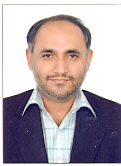 CURRICULUM VITAEFIDA Fida.348148@2freemail.com C/o- +971501685421Project Electrical EngineerGeneral Authority of Civil   Projects, Professional Skills: Having the ability to provide the professional skills as an engineer and managing the industrial plants, Power generation and Distribution systems. Objective:Seeking position as an Electrical Engineer in reputable Organization, where I can add my professional capabilities and practical experience that I have acquired through experience in different fields of electrical engineering, construction, operation, maintenance and management skills during my employment tenure of more than 16 years.   Education:  B. Eng Electrical Engineering,   of Engineering & Technology  May 1998 with 1st Division.Professional History: 16 years’ reputed companies experience in Testing, commissioning, operation, Preventive, Corrective maintenance  of International Airports, Industrial plants facilities i.e. HV/LV generation,  electrical transmission distribution system, substations protection & control, grounding, lighting, low current system, equipment sizing & specification, development and review of engineering drawings and power system studies and reports. Training in 132/66 K.V Protection and Instrumentation of Gird Station equipments.Testing, Commissioning & Maintenance of 132/66K.V substation, Short Circuit Test Capacitance and Zero Sequence, Tap changer Controlling operation & study of Control schematic drawings.Testing of different types of Protective Relays including MIDOS, Numerical, Micro Processor based Relays.Calibration of winding and oil temperature relays and Indicators.Checking and calibration of all types of KWH Energy  meters with the use of L&G standard rotary set and phantom load box.Earth Resistance testing of sub-station.Testing of all types of 11K.V/13.8 switch gears installed at Gird Station.Setting and Calculation of Digital Processor based ABB & GEC distance O/C E/F Relays like LZ96, L8b, Micro MHO, Quadra MHO, PYTS and IDT, over current relays, CDG-61, CTU and PS-431, SPAG 140C & Microprocessor based relays.	Experience in SIEMENS Relay type 7SA51, 7SJ005, 7SJ6025 and ALSTOM relay type PS431.Attending Emergencies Fault Calculation, Fault analysis, verifying settings and applying them to the system.To attend the troubleshooting of various faults regarding generation plant, good  knowledge about the startup & shutdown of generating plant, synchronizing of units with the system, preparation of units for energization, calculation of power factor, import & export units, load factor, diversity factor, energy calculations, etc. Expert in CMMS (Computerized  Maintenance Management System)Expert in troubleshooting and repair different electrical control and power circuits.Executed and coordinated engineering vendor packages. Review tender documents, technical submittal for up-gradation projects of Airports including electrical engineering & construction work packages, schedules and estimates, technical submittal review.Preparation of RFI, Scope of work, BOQ, List of Long Led Items Material Specifications.  Project Monitoring, inspection, supervision and submittal of Bidding documents. Managed and coordinated Engineering Review Meetings.Operation and maintenance, troubleshooting installation and testing of power plant, RMU switch gears, substation transformer distribution networks and Motors.Planning, scheduling and supervision of Preventive Maintenance for electrical facilities,Configure Soft Starter & VFD, DC Drives for Industrial MotorInstallation, testing, commissioning and troubleshooting of the Machines, Status display through PLC on HMI, MCC & PFI Panels.Design, installation and troubleshooting DOL, Star/delta and different control panels.Auto synchronization, load sharing, droop setting b/w multiple gensets.Cost and estimation of the projects.  Installation, testing, troubleshooting, jointing, termination HV/LV underground cables Primary Injection testing and setting of Protection Relays, using Megger sverker  750.  Secondary Injection test of 3 Phase Circuit Breaker using Megger ODEN ATInsulation resistance test of MV/LV cables using Megger BM21Infrared Thermo-Graphic Inspection of Electrical Equipments/system using Therma CAM E30 Filler.Transformer winding Turn Ratio Test using Three Phase TTR Megger 550503-47Analyzing battery banks using the battery status analyzer  ZECA REF. 208Testing and improving grounding system using Host Mann,  5628.Hipot test of cables, transformer, bus bars, switch gears using Hipot tester HyptronicsMV underground cable fault location using Seba Dynotronic SWG 1000.Experience of using various testing equipments i.e. phase sequence, voltage recorder, oil testing, power quality analyzer, infrared thermometer, LUX meter, clinometer, elemeter, theodolite for measuring angles in vertical and horizontal planes  etc.Certificates / Trainings / Seminars: TrainingsDuring the job and different assignments the following trainings had been completed successfully. Audit of Energy Conservation techniques and Process control by  SMEDA and PISD consultant ISO – 9000 – 9002Feeder Management system Relay system GE.Courses & CertificationsISO 9000 Quality Control Course in MUET – . Fire and Safety Course by GACA.Safety Courses by (HESCO) WAPDATechnical course on Transmission, Substation, and Distribution.CMMS (Computerized Maintenance Management System)ISO –9001: 9008Airfield lighting system course by ADB to be familiar with the latest technologyAttended various Seminars on Power System and Protection of the system from Schneider, ABB, Siemens and GE.Professional Licenses / Memberships:   Registered as a Professional Engineer, PEC –  June 1998 Lifetime member. Member of a Saudi Engineering Council.Approved as Project Electrical Engineer by General Authority of Civil Aviation  Computer / Software Skills:Windows XP, Vista & Windows7. The Internet and Email Installations of software and troubleshootingMS-Office, Auto Cad.Practical approach to application of Code and standards: IEC, IEEE, API, NEC, NFPA, NEMA, RC, GACA, ICAO, Saudi Electric Supply Company (SEC) Standards.Professional Experience:  Sponsored by SAFARI COMPANY LIMITED  Job Position: Since July 2010 Project Engineer – Electrical. Appointed to General Authority of Civil Aviation, KSA Job Responsibilities: Inspection /Audit, test commission, operation and Maintenance of  all the electrical systems and submits technical reports at GACA Engineering (General Authority of Civil Aviation).Provide technical training and supervise all the site technical staff at airports for operation, maintenance and testing of the electrical system. Responsible for implementing new upgrading projects at the airports.Handling from inception to completion of Electrical equipment  installation PM/CM is including, but not limited to the new switchers, power transformers, switch racks, panel boards, uninterruptible power supply, batteries & chargers, UPS, cable trenches,  lighting system, lightning protection system. Execution of Engineering projects, ensuring the specifications in time scales.Look at the Technical store and its inventory and select/approves appropriate required material MRF’sFollow and implement ISO and CMMS (Computerized Maintenance Management System at the Six Airports).Direct and coordinate with GACA Engineering  for construction, support, documentation and testing activities to ensure compliance with the specification, codes and customer requirements.Perform detailed calculations to compute and establish construction and installation standards and specifications.Supervise and train project team members as necessary.Develop technical drawings, specifications of electrical systems and to ensure that installation and operations conform to standards and company requirements. Other Responsibilities:Manage and coordination between engineering teams of different companies and client. Technical services, electrical,  electro-mechanical systems, System Automation, Transmission, Control & Protection of design reviews. Technical impact and/or safety review to maintain the project execution at a high level to ensure all the comments are incorporated as per respective standards and Project Technical Specifications/Scope. Sponsored by ZAMIL GROUP.  Job Position: Nov 2008 to July 2010 Project Engineer – Electrical. Appointed to General Authority of Civil Aviation, KSASchedule Preventive Maintenance of power generation network substations, underground cables and all utilities as per international/local standards.Plan and system improvements and execute upgrading projects.Plan & design electrification schemes for new buildings. Calculation of Demand Loads and requirements of new Substations, for new schemes.Designing & calculation of engineering estimates (MV/LV networks) for the increased load requirements of the new buildings at the airport.Provides expert advice and assistance to design, construction, and maintenance engineers and operating personnel on all matters pertaining to the electrical field.Prepare PM schedule, technical reports and provide a solution to complex technical problems.Review and process the design projects and prepare a scope of work for new power supply, increase power supply, undergrounding/diversion/relocation by ensuring the safe, economical design and conforms to GACA design and material specification.Review and checking of technical vendor submittals for installation requirementsJOBS & PROJECTS IN PAKISTANCompany Name: Textile Industry M/s Al-Abbas Fabrics (Pvt.) Ltd. Karachi Worked as Electrical Engineer from August 2003 till November 2008Responsibilities:  Supervise Major Maintenance on an on-going basis to provide services for rotating equipment. Correspondence with local and overseas manufactures /venders to arrange required parts or technical services. Manage Elect. /Electronic dept. Prepare preventive maintenance schedule & daily activities report to management. Co-ordinate with the departments regarding maintenance. PM/CM troubleshooting of Plant machines, Steam Boilers, compressors, softening plant, lifts, Generators, Technical store and its inventory. Maintained the QC lab and Chemical lab machines. Maintenance of L.T & H.T panels, power plant, substation P.L.C network & temperature controller.Design, installation, testing, commissioning and troubleshooting of LT distribution system, MDB, LT switch gear (PFI Panel), MCC panels, DOL, star Delta and VFD.Company Name: HESCO (WAPDA) WATER & POWER DEVELOPMENT AUTHORITYWorked as Junior Engineer from June 2002 to August 2003Responsibilities:                                                                                                                                                                                        Responsible for operation and maintenance of protection system of 11number 132/11KV		Grid Stations of Hyderabad Electric Supply Company. Operate and maintain all types of switchers and equipments such as Circuit Breakers, Relays, C.T, P.T, step voltage regulators, auto-reclosers, etc.Conducting protection test in substation including Relay setting and testing, Transformer, Open Circuit and Short circuit test, Transformer Turns ratio test, Insulation resistance measurement test of transformer with Megger, C.T ratio test.Operate and maintain all types of switchers and equipments such as Circuit Breakers, Relays, C.T, P.T, step voltage regulators, auto re-closers, etc. Testing and commissioning of new Feeders/Grid stations. Perform pre-commissioning and commissioning test for low voltage, medium voltage equipments. Develop testing program for Network Substations, Under Ground Cables, and Overhead lines as per standards. Test and verify the accuracy of Single/Three phase LV, CT/PT operated meters.Observe Electrical safety in testing such as effective grounding, tags on equipment and issuing of work orders.Perform work activities against approved drawings, specifications and relevant codes, standards.Troubleshoots any protection problem with Grid station.Company Name: Textile Industry M/s Al-Abbas Fabrics (Pvt.) Ltd. KarachiWorked as Electrical Engineer from Dec. 1999 to June 2002 Responsibilities:                                                                                                                                                                       Maintenance: switch gears and Distribution System.Maintenance: - Diesel Generator Sets, Electrical Networks for Office Buildings Implemented training courses for new technicians recruits — speeding profitabilityPreventive maintenance, corrective maintenance and troubleshooting of plant machines, utilities, power plant generators, QC Lab machines, UPS, AC/DC drives, MCC panels etc. Design, implement and improve instruments, equipments, facilities and systems for organization purpose.Design, implement  installation, testing & troubleshooting of PLC machines,  Pneumatic, electro pneumatic & Hydraulic  system Personal DetailMarital Status 	: 	Married Date of Birth	:	Nov 21st, 1971Children		:	Three			Nationality	:	:	PakistaniCertificates & ReferencesWill be provided upon request.	 		